MathsShort Division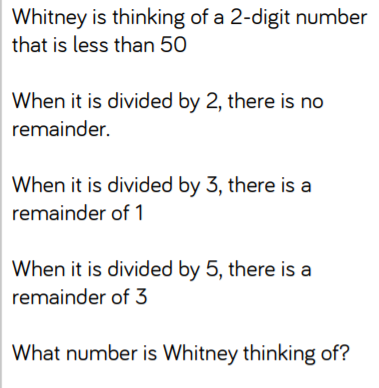 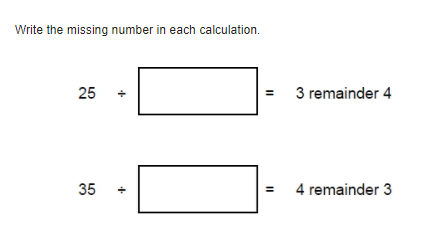 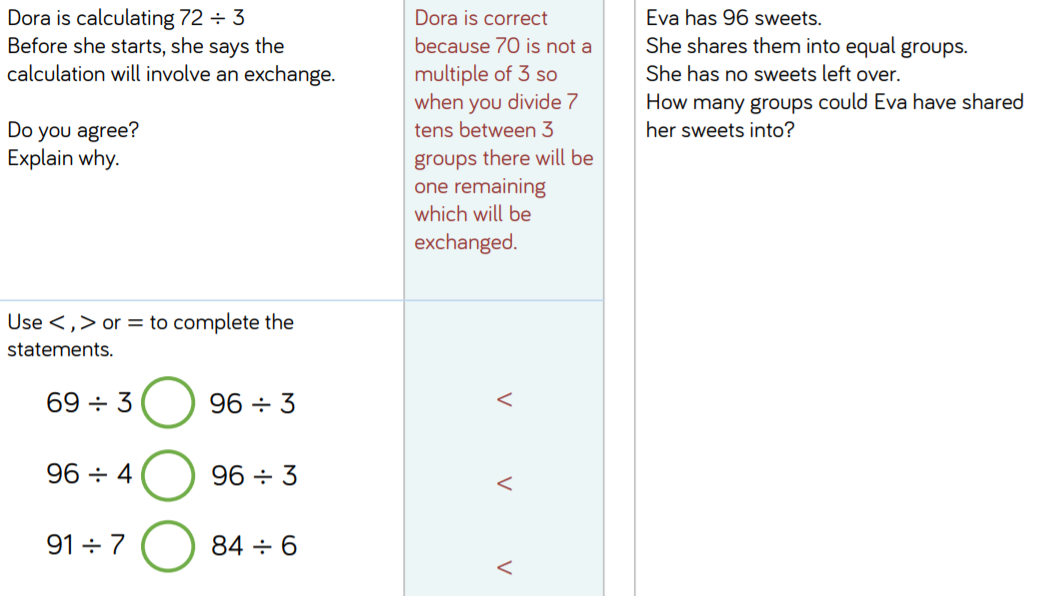 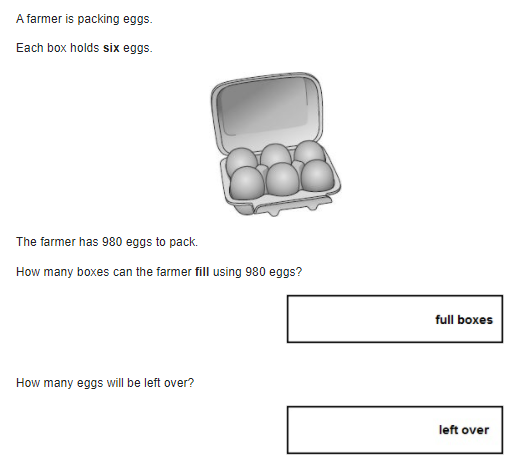 